BESTÄLLNINGSSEDEL   BIK  2020             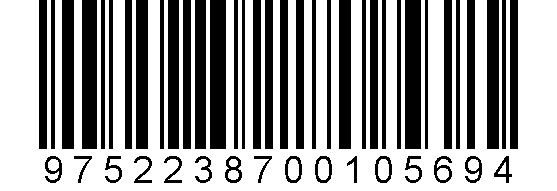 RINGA IN RÄTT STORLEK OCH VARA ALLA PRISER ÄR INKL BIK KLUBBTRYCK !!!  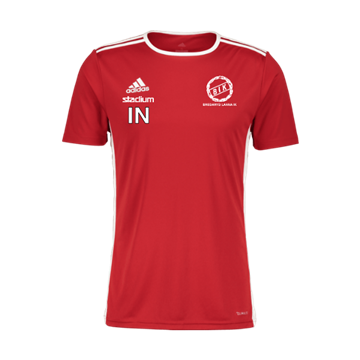 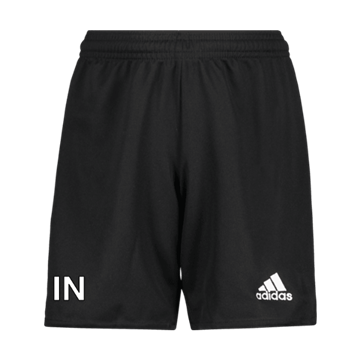 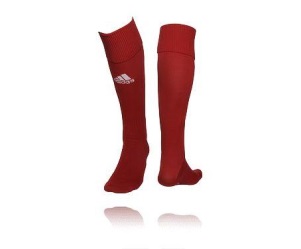      ADIDAS T-SHIRT 179:-		  ADIDAS SHORTS 119:-139:-			ADIDAS STRUMPOR 69.90:-		           116,128,140,152,164                      116,128,140,152,164    S,M,L,XL,XXL                                      31-33,34-36,37-39,40-42,43-45                           S,M,L,XL,XXL			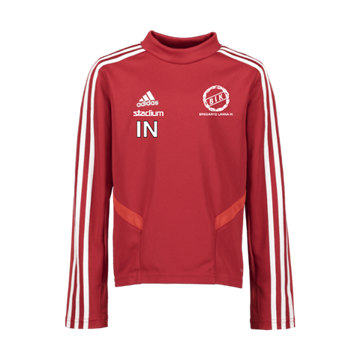 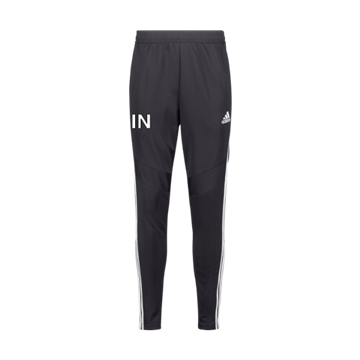 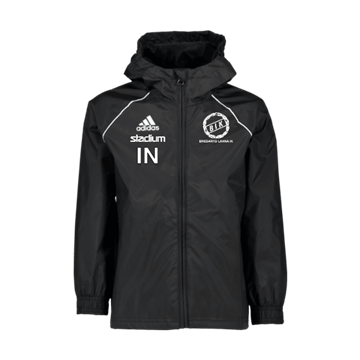 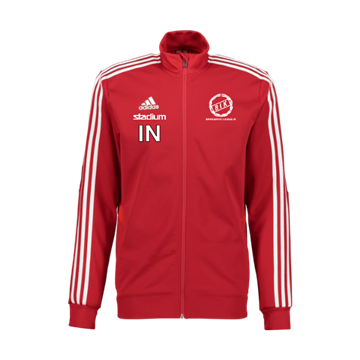               ADIDAS TOP TIRO 19                      ADIDAS  BYXOR   TIRO   19               ADIDAS RAIN JKT                ADIDAS TIRO 19 TRG JACKA !!             JR 389:- 128,140,152,164,176     JR 299:- STL: 128,140,152,164           JR 299:- 128,140,152,164           JR 439:- 128,140,152,164              SR 439:-    XS, S,M,L,XL,XXL               SR 399:- STL:XS S,M,L,XL,XXL           SR 339:- XS,S,M,L,XL,XXL              SR 469:-  XS, S,M,L,XL,XXL                               ADIDAS RYGGA 309:-           ADIDAS VÄSKA 339:-         STADIUM RYGGA 169:-        STADIUM VÄSKA 189.-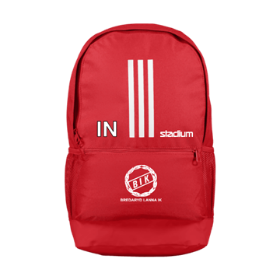 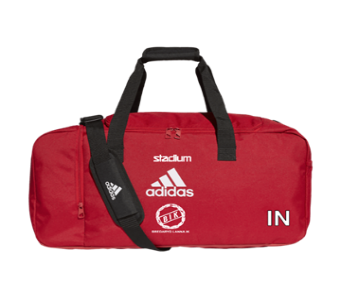 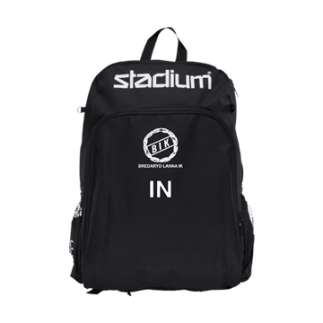 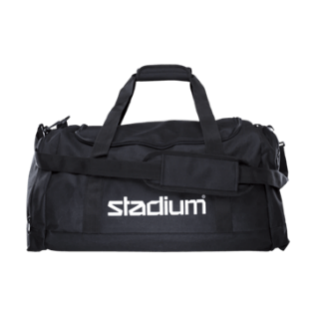         RYGGA 309:-_____	              VÄSKA 339:-_________                  STADIUM RYGGA 169:-___________       STADIUM VÄSKA 189:- _____     			                                                                          	                                    									                                    NAMN_______________________________________TELE____________________________________LAG_____________NAMNTRYCK PÅ RYGGEN 70:-______________________________INITIALER , NUMMER 40:-St_____________________VILKET PLAGG SKA TRYCKAS________________________Övrigt Tex Mössa och vantar_________________________________